Ministry of Government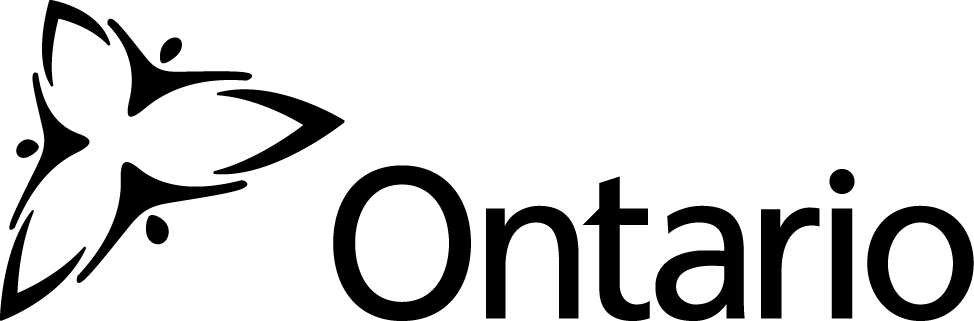 and Consumer Services    Print Form	New Owner Information CertificateInformation for new owners about the corporationInstructionThis PDF form can be filled out electronically and then saved or printed. When filled out electronically, the form is dynamic – for example, text boxes will expand as you enter information, and checking certain boxes may cause items to appear or disappear as necessary. The blank form can also be printed in full, and then filled out in hard copy. If you are filling out the form in hard copy and you need more space, you may enclose additional sheets of paper with the form.Enclosed is a copy of the most recent Periodic Information Certificate sent to owners.Enclosed is a copy of any Information Certificate Update sent to owners after the most recent Periodic Information Certificate was sent.Other information that is required by a corporation’s by-lawsNot applicableA by-law of the corporation requires additional information to be included with this certificate. The additional information required by the by-law is included below, or is enclosed with this certificate as a separate document.11361E (2017/10)	© Queen's Printer for Ontario, 2017	Disponible en français	Page 1 of 1